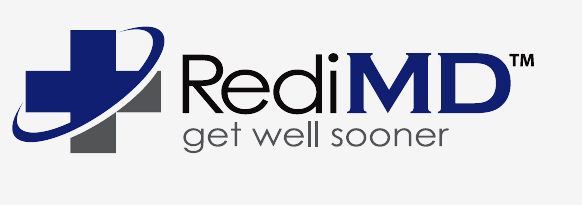 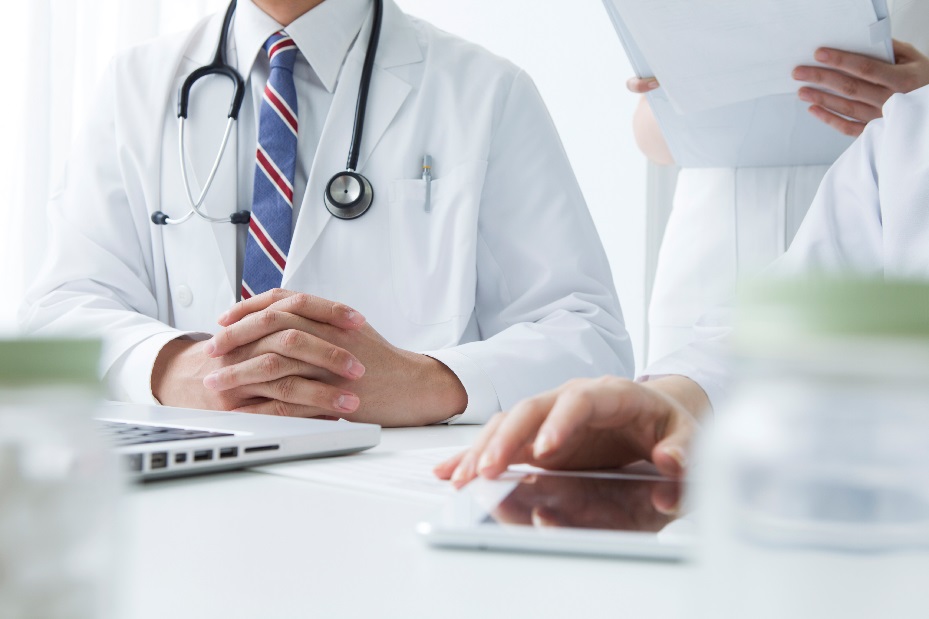 <Your> County Workers’ Compensation Telemedicine ProgramInjured employees can choose to see a doctor via Telemedicine by calling:  888-REDIMD5 (733-4635)24/7 Telemedicine Services for <Your> CountyWorks with: Smart Phone, Tablets/I-pads, Computer with a Webcam and Internet connectionIf you have any additional questions, please contact Zamayra Cantu at 888-733-4635 zcantu@redimd.com 